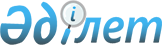 Отырар аудандық мәслихатының 2011 жылғы 14 желтоқсандағы № 48/307-IV "2012-2014 жылдарға арналған аудандық бюджеті туралы" шешіміне
өзгерістер енгізу туралы
					
			Күшін жойған
			
			
		
					Оңтүстік Қазақстан облысы Отырар аудандық мәслихатының 2012 жылғы 5 қарашадағы № 7/47-V шешімі. Оңтүстік Қазақстан облысы Әділет департаментінде 2012 жылғы 12 қарашада № 2128 тіркелді. Қолданылу мерзімінің аяқталуына байланысты шешімнің күші жойылды - Оңтүстік Қазақстан облысы Отырар аудандық мәслихатының 2013 жылғы 8 қаңтардағы № 3 хатымен      Ескерту. Қолданылу мерзімінің аяқталуына байланысты шешімнің күші жойылды - Оңтүстік Қазақстан облысы Отырар аудандық мәслихатының 2013.01.08 № 3 хатымен.

      



      Қазақстан Республикасының 2008 жылғы 4 желтоқсандағы Бюджет кодексінің 109-бабының 5-тармағына, «Қазақстан Республикасындағы жергілікті мемлекеттік басқару және өзін-өзі басқару туралы» Қазақстан Республикасының 2001 жылғы 23 қаңтардағы Заңының 6-бабының 1-тармағының 1) тармақшасына және «2012-2014 жылдарға арналған облыстық бюджет туралы» Оңтүстік Қазақстан облыстық мәслихатының 2011 жылғы 7 желтоқсандағы № 47/450-IV шешіміне өзгерістер мен толықтыру енгізу туралы» Оңтүстік Қазақстан облыстық мәслихатының 2012 жылғы 23 қазандағы № 7/67-V Нормативтік құқықтық актілерді мемлекеттік тіркеу тізілімінде № 2118 тіркелген шешіміне сәйкес, Отырар аудандық мәслихаты ШЕШТІ:



      1. «2012-2014 жылдарға арналған аудандық бюджеті туралы» Отырар аудандық мәслихатының 2011 жылғы 14 желтоқсандағы № 48/307-IV (Нормативтік құқықтық актілерді мемлекеттік тіркеу тізілімінде № 14-9-152 нөмірімен тіркелген, 2012 жылғы 20 қаңтардағы «Отырар алқабы» газетінде № 6-7 санында жарияланған) шешіміне мынандай өзгерістер енгізілсін:



      1-тармақ жаңа редакцияда жазылсын:

      «1. Отырар ауданының 2012-2014 жылдарға арналған аудан бюджеті 1, 2 және 3-қосымшаларға сәйкес, оның ішінде 2012 жылға мынадай көлемде бекітілсін:

      1) кірістер – 7 294 488 мың теңге, оның ішінде:

      салықтық түсімдер – 632 575 мың теңге;

      салықтық емес түсімдер – 1 653 мың теңге;

      негізгі капиталды сатудан түсетін түсімдер – 4 527 мың теңге;

      трансферттер түсімі – 6 655 733 мың теңге;

      2) шығындар – 7 362 796 мың теңге;

      3) таза бюджеттік кредиттеу – - 18 236 мың теңге:

      бюджеттік кредиттер – 9 472 мың теңге;

      бюджеттік кредиттерді өтеу – 27 663 мың теңге;

      4) қаржы активтерімен операциялар бойынша сальдо – 0 теңге;

      5) бюджет тапшылығы (профициті) - - 50 072 мың теңге;

      6) бюджет тапшылығын қаржыландыру (профицитті пайдалану) – 50 072 мың теңге оның ішінде:

      қарыздар түсімі – 6817 мың теңге;

      қарыздарды өтеу – 2067 мың теңге;

      бюджет қаражатының пайдаланылатын қалдықтары – 45 322 мың теңге.;



      көрсетілген шешімнің 1, 4, 6 - қосымшалары осы шешімнің 1, 2, 3 - қосымшаларына сәйкес жаңа редакцияда жазылсын.



      2. Осы шешім 2012 жылдың 1 қаңтарынан бастап қолданысқа енгізілсін.      Отырар аудандық мәслихат

      сессиясының төрағасы:                      Д.Наржан      Отырар аудандық мәслихат

      хатшысының міндетін атқарушы:              Қ.Нұрқұлов

Отырар аудан мәслихатының

5 қараша 2012 жылғы

№ 7 / 47 - V шешіміне

1 қосымшаОтырар аудан мәслихатының

14 желтоқсан 2011 жылғы

№ 48 / 307 - ІV шешіміне

1 қосымша 2012 жылға арналған аудан бюджеті      

Отырар аудан мәслихатының

5 қараша 2012 жылғы

№ 7 / 47 - V шешіміне

2 қосымшаОтырар аудан мәслихатының

14 желтоқсан 2011 жылғы

№ 48 / 307 - ІV шешіміне

4 қосымша Бюджеттік инвестициялық жобаларды (бағдарламаларды) іске асыруға бағытталған бюджеттік бағдарламалар бөлінісінде 2012 жылға арналған аудандық бюджеттік даму бағдарламаларының тізбесі

Отырар аудан мәслихатының

5 қараша 2012 жылғы

№ 7 / 47 - V шешіміне

3 қосымшаОтырар аудан мәслихатының

14 желтоқсан 2011 жылғы

№ 48 / 307 - ІV шешіміне

6 қосымша 2012 жылға арналған аудандық бюджеттен қаржыландырылатын әрбір ауылдық (селолық), поселкелік бюджеттік бағдарламаларының тізбесі
					© 2012. Қазақстан Республикасы Әділет министрлігінің «Қазақстан Республикасының Заңнама және құқықтық ақпарат институты» ШЖҚ РМК
				СанатыСанатыСанатыА т а у ысомасы 

мың теңгеСыныбыСыныбыСыныбысомасы 

мың теңгеІшкі сыныбыІшкі сыныбысомасы 

мың теңгеІ. К І Р І С Т Е Р72944881Салықтық түсімдер 63257501Табыс салығы1680242Жеке табыс салығы16802403Әлеуметтік салық1362001Әлеуметтік салық13620004Меншікке салынатын салықтар3125351Мүлiкке салынатын салықтар2775073Жер салығы61424Көлiк құралдарына салынатын салық266375Бірыңғай жер салығы224905Тауарларға, жұмыстарға және қызметтерге салынатын iшкi салықтар114002Акциздер14693Табиғи және басқа ресурстарды пайдаланғаны үшiн түсетiн түсiмдер49904Кәсiпкерлiк және кәсiби қызметтi жүргiзгенi үшiн алынатын алымдар48065Құмар ойын бизнеске салық13508Заңдық мәнді іс-әрекеттерді жасағаны және (немесе) оған уәкілеттігі бар мемлекеттік органдар немесе лауазымды адамдар құжаттар бергені үшін алынатын міндетті төлемдер44161Мемлекеттік баж44162Салықтық емес түсiмдер165301Мемлекет меншігінен түсетін түсімдер8805Мемлекет меншігіндегі мүлікті жалға беруден түсетін кірістер88004Мемлекеттік бюджеттен қаржыландырылатын, сондай-ақ Қазақстан Республикасы Ұлттық Банкінің бюджетінен (шығыстар сметасынан) ұсталатын және қаржыландырылатын мемлекеттік мекемелер салатын айыппұлдар, өсімпұлдар, санкциялар, өндіріп алулар71Мұнай секторы ұйымдарынан түсетін түсімдерді қоспағанда, мемлекеттік бюджеттен қаржыландырылатын, сондай-ақ Қазақстан Республикасы Ұлттық Банкінің бюджетінен (шығыстар сметасынан) ұсталатын және қаржыландырылатын мемлекеттік мекемелер салатын айыппұлдар, өсімпұлдар, санкциялар, өндіріп алулар706Басқа да салықтық емес түсiмдер7661Басқа да салықтық емес түсiмдер7663Негізгі капиталды сатудан түсетін түсімдер452703Жердi және материалдық емес активтердi сату45271Жерді сату45274Трансферттердің түсімдері665573302Мемлекеттiк басқарудың жоғары тұрған органдарынан түсетiн трансферттер66557332Облыстық бюджеттен түсетiн трансферттер6655733Функционалдық топФункционалдық топФункционалдық топФункционалдық топФункционалдық топсомасы мың теңгеКіші функцияКіші функцияКіші функцияКіші функциясомасы мың теңгеБюджеттік бағдарламалардың әкiмшiсiБюджеттік бағдарламалардың әкiмшiсiБюджеттік бағдарламалардың әкiмшiсiсомасы мың теңгеБағдарламаБағдарламасомасы мың теңгеАтауысомасы мың теңгеІІ. Шығындар736279601Жалпы сипаттағы мемлекеттiк қызметтер3689011Мемлекеттiк басқарудың жалпы функцияларын орындайтын өкiлдi, атқарушы және басқа органдар345260112Аудан (облыстық маңызы бар қала) мәслихатының аппараты22798001Аудан (облыстық маңызы бар қала) мәслихатының қызметін қамтамасыз ету жөніндегі қызметтер16638003Мемлекеттік органдардың күрделі шығыстары6160122Аудан (облыстық маңызы бар қала) әкімінің аппараты68016001Аудан (облыстық маңызы бар қала) әкімінің қызметін қамтамасыз ету жөніндегі қызметтер64085003Мемлекеттік органдардың күрделі шығыстары3931123Қаладағы аудан, аудандық маңызы бар қала, кент, ауыл (село), ауылдық (селолық) округ әкімінің аппараты254446001Қаладағы аудан, аудандық маңызы бар қаланың, кент, ауыл (село), ауылдық (селолық) округ әкімінің қызметін қамтамасыз ету жөніндегі қызметтер219156022Мемлекеттік органдардың күрделі шығыстары352909Жалпы сипаттағы өзге де мемлекеттік қызметтер23641459Ауданның (облыстық маңызы бар қаланың) экономика және қаржы бөлімі23641001Ауданның (облыстық маңызы бар қаланың) экономикалық саясаттың қалыптастыру мен дамыту, мемлекеттік жоспарлау, бюджеттік атқару және коммуналдық меншігін басқару саласындағы мемлекеттік саясатты іске асыру жөніндегі қызметтер23196015Мемлекеттік органдардың күрделі шығыстары44502Қорғаныс411681Әскери мұқтаждар7268122Аудан (облыстық маңызы бар қала) әкімінің аппараты7268005Жалпыға бірдей әскери міндетті атқару шеңберіндегі іс-шаралар72682Төтенше жағдайлар жөнiндегi жұмыстарды ұйымдастыру33900122Аудан (облыстық маңызы бар қала) әкімінің аппараты33900006Аудан (облыстық маңызы бар қала) ауқымындағы төтенше жағдайлардың алдын алу және оларды жою3390004Бiлiм беру43852381Мектепке дейiнгi тәрбие және оқыту393920123Қаладағы аудан, аудандық маңызы бар қала, кент, ауыл (село), ауылдық (селолық) округ әкімінің аппараты387920004Мектепке дейінгі тәрбиелеу және оқыту ұйымдарын қолдау215705025Республикалық бюджеттен берілетін нысаналы трансферттер есебінен жалпы үлгідегі, арнайы (түзету), дарынды балалар үшін мамандандырылған, жетім балалар мен ата-аналарының қамқорынсыз қалған балалар үшін балабақшалар, шағын орталықтар, мектеп интернаттары, кәмелеттік жасқа толмағандарды бейімдеу орталықтары тәрбиешілеріне біліктілік санаты үшін қосымша ақының мөлшерін ұлғайту1512041Мектепке дейінгі білім беру ұйымдарында мемлекеттік білім беру тапсырыстарын іске асыру170703464Ауданның (облыстық маңызы бар қаланың) білім беру бөлімі6000040Мектепке дейінгі білім беру ұйымдарында мемлекеттік білім беру тапсырыстарын іске асыру60002Бастауыш, негізгі орта және жалпы орта білім беру2862801464Ауданның (облыстық маңызы бар қаланың) білім беру бөлімі2862801003Жалпы білім беру2764283006Балаларға қосымша білім беру 47023063Республикалық бюджеттен берілетін трансферттер есебінен "Назарбаев Зияткерлік мектептері" ДБҰ-ның оқу бағдарламалары бойынша біліктілікті арттырудан өткен мұғалімдерге еңбекақыны арттыру2683064Республикалық бюджеттен берілетін трансферттер есебінен мектеп мұғалімдеріне біліктілік санаты үшін қосымша ақының мөлшерін ұлғайту488129Бiлiм беру саласындағы өзге де қызметтер1128517464Ауданның (облыстық маңызы бар қаланың) білім бөлімі224088001Жергілікті деңгейде білім беру саласындағы мемлекеттік саясатты іске асыру жөніндегі қызметтер10053005Ауданның (облыстық маңызы бар қаланың) мемлекеттік білім беру мекемелер үшін оқулықтар мен оқу-әдiстемелiк кешендерді сатып алу және жеткізу30519015Республикалық бюджеттен берілетін трансферттер есебінен жетім баланы (жетім балаларды) және ата-аналарының қамқорынсыз қалған баланы (балаларды) күтіп-ұстауға асыраушыларына ай сайынғы ақшалай қаражат төлемдері7284020Республикалық бюджеттен берілетін трансферттер есебінен үйде оқытылатын мүгедек балаларды жабдықпен, бағдарламалық қамтыммен қамтамасыз ету15914067Ведомстволық бағыныстағы мемлекеттік мекемелерінің және ұйымдарының күрделі шығыстары160318472Ауданның (облыстық маңызы бар қаланың) құрылыс, сәулет және қала құрылысы бөлімі904429037Білім беру объектілерін салу және реконструкциялау90442906Әлеуметтiк көмек және әлеуметтiк қамсыздандыру2634822Әлеуметтiк көмек235485451Ауданның (облыстық маңызы бар қаланың) жұмыспен қамту және әлеуметтік бағдарламалар бөлімі235485002Еңбекпен қамту бағдарламасы43012004Ауылдық жерлерде тұратын денсаулық сақтау, білім беру, әлеуметтік қамтамасыз ету, мәдениет және спорт мамандарына отын сатып алуға Қазақстан Республикасының заңнамасына сәйкес әлеуметтік көмек көрсету3200005Мемлекеттік атаулы әлеуметтік көмек2181007Жергілікті уәкілетті органдардың шешімі бойынша азаматтардың жекелеген топтарына әлеуметтік көмек18516010Үйден тәрбиеленіп оқытылатын мүгедек балаларды материалдық қамтамасыз ету1269014Мұқтаж азаматтарға үйде әлеуметтiк көмек көрсету2952801618 жасқа дейінгі балаларға мемлекеттік жәрдемақылар105185017Мүгедектерді оңалту жеке бағдарламасына сәйкес, мұқтаж мүгедектерді міндетті гигиеналық құралдармен қамтамасыз етуге, және ымдау тілі мамандарының, жеке көмекшілердің қызмет көрсету17901023Жұмыспен қамту орталықтарының қызметін қамтамасыз ету146939Әлеуметтiк көмек және әлеуметтiк қамтамасыз ету салаларындағы өзге де қызметтер27997451Ауданның (облыстық маңызы бар қаланың) жұмыспен қамту және әлеуметтік бағдарламалар бөлімі27997001Жергілікті деңгейде халық үшін әлеуметтік бағдарламаларды жұмыспен қамтуды қамтамасыз етуді іске асыру саласындағы мемлекеттік саясатты іске асыру жөніндегі қызметтер27485011Жәрдемақыларды және басқа да әлеуметтік төлемдерді есептеу, төлеу мен жеткізу бойынша қызметтерге ақы төлеу51207Тұрғын үй-коммуналдық шаруашылық12537091Тұрғын үй шаруашылығы120900123Қаладағы аудан, аудандық маңызы бар қала, кент, ауыл (село), ауылдық (селолық) округ әкімінің аппараты43085027Жұмыспен қамту-2020 бағдарламасы бойынша ауылдық елді мекендерді дамыту шеңберінде объектілерді жөндеу және абаттандыру43085458Ауданның (облыстық маңызы бар қаланың) тұрғын үй-коммуналдық шаруашылығы, жолаушылар көлігі және автомобиль жолдары бөлімі11777002Мемлекеттiк қажеттiлiктер үшiн жер учаскелерiн алып қою, соның iшiнде сатып алу жолымен алып қою және осыған байланысты жылжымайтын мүлiктi иелiктен шығару8003031Кондоминиум объектілеріне техникалық паспорттар дайындау3774472Ауданның (облыстық маңызы бар қаланың) құрылыс, сәулет және қала құрылысы бөлімі66038003Мемлекеттік коммуналдық тұрғын үй қорының тұрғын үй құрылысы және (немесе) сатып алу660382Коммуналдық шаруашылық1023598458Ауданның (облыстық маңызы бар қаланың) тұрғын үй-коммуналдық шаруашылығы, жолаушылар көлігі және автомобиль жолдары бөлімі1023598012Сумен жабдықтау және су бөлу жүйесінің қызмет етуі66540026Ауданның (облыстық маңызы бар қаланың) коммуналдық меншігіндегі жылу жүйелерін қолдануды ұйымдастыру5400028Коммуналдық шаруашылығын дамыту290000029Сумен жабдықтау жүйесін дамыту648678033Инженерлік- коммуникациялық инфрақұрылымды жобалау, дамыту, жайластыру және (немесе) сатып алу129803Елді-мекендерді көркейту109211123Қаладағы аудан, аудандық маңызы бар қала, кент, ауыл (село), ауылдық (селолық) округ әкімінің аппараты2180008Елді мекендерде көшелерді жарықтандыру130009Елді мекендердің санитариясын қамтамасыз ету1270011Елді мекендерді абаттандыру мен көгалдандыру780458Ауданның (облыстық маңызы бар қаланың) тұрғын үй-коммуналдық шаруашылығы, жолаушылар көлігі және автомобиль жолдары бөлімі107031015Елдi мекендердегі көшелердi жарықтандыру13400016Елдi мекендердiң санитариясын қамтамасыз ету1600018Елдi мекендердi абаттандыру және көгалдандыру9203108Мәдениет, спорт, туризм және ақпараттық кеңістiк2545661Мәдениет саласындағы қызмет70614455Ауданның (облыстық маңызы бар қаланың) мәдениет және тілдерді дамыту бөлімі70614003Мәдени-демалыс жұмысын қолдау706142Спорт83013465Ауданның (облыстық маңызы бар қаланың) Дене шынықтыру және спорт бөлімі83013005Ұлттық және бұқаралық спорт түрлерін дамыту82613007Әртүрлi спорт түрлерi бойынша ауданның (облыстық маңызы бар қаланың) құрама командаларының мүшелерiн дайындау және олардың облыстық спорт жарыстарына қатысуы4003Ақпараттық кеңiстiк68372455Ауданның (облыстық маңызы бар қаланың) мәдениет және тілдерді дамыту бөлімі58098006Аудандық (қалалық) кiтапханалардың жұмыс iстеуi54087007Мемлекеттік тілді және Қазақстан халықтарының басқа да тілдерін дамыту4011456Ауданның (облыстық маңызы бар қаланың) ішкі саясат бөлімі10274002Газеттер мен журналдар арқылы мемлекеттік ақпараттық саясат жүргізу жөніндегі қызметтер8774005Телерадио хабарларын тарату арқылы мемлекеттік ақпараттық саясатты жүргізу жөніндегі қызметтер15009Мәдениет, спорт, туризм және ақпараттық кеңiстiктi ұйымдастыру жөнiндегi өзге де қызметтер32567455Ауданның (облыстық маңызы бар қаланың) мәдениет және тілдерді дамыту бөлімі9861001Жергілікті деңгейде тілдерді және мәдениетті дамыту саласындағы мемлекеттік саясатты іске асыру жөніндегі қызметтер9191010Мемлекеттік органдардың күрделі шығыстары120032Ведомстволық бағыныстағы мемлекеттік мекемелерінің және ұйымдарының күрделі шығыстары550456Ауданның (облыстық маңызы бар қаланың) ішкі саясат бөлімі12116001Жергілікті деңгейде ақпарат, мемлекеттілікті нығайту және азаматтардың әлеуметтік сенімділігін қалыптастыру саласында мемлекеттік саясатты іске асыру жөніндегі қызметтер9136003Жастар саясаты саласындағы өңірлік бағдарламаларды iске асыру2729006Мемлекеттік органдардың күрделі шығыстары251465Ауданның (облыстық маңызы бар қаланың) Дене шынықтыру және спорт бөлімі10590001Жергілікті деңгейде дене шынықтыру және спорт саласындағы мемлекеттік саясатты іске асыру жөніндегі қызметтер7790032Ведомстволық бағыныстағы мемлекеттік мекемелерінің және ұйымдарының күрделі шығыстары28009Отын-энергетика кешенi және жер қойнауын пайдалану132049Отын-энергетика кешені және жер қойнауын пайдалану саласындағы өзге де қызметтер13204458Ауданның (облыстық маңызы бар қаланың) тұрғын үй-коммуналдық шаруашылығы, жолаушылар көлігі және автомобиль жолдары бөлімі13204019Жылу-энергетикалық жүйені дамыту1320410Ауыл, су, орман, балық шаруашылығы, ерекше қорғалатын табиғи аумақтар, қоршаған ортаны және жануарлар дүниесін қорғау, жер қатынастары1804831Ауыл шаруашылығы43548454Ауданның (облыстық маңызы бар қаланың) кәсіпкерлік және ауыл шаруашылығы бөлімі1871099Мамандарды әлеуметтік қолдау жөніндегі шараларды іске асыру1871473Ауданның (облыстық маңызы бар қаланың) ветеринария бөлімі41677001Жергілікті деңгейде ветеринария саласындағы мемлекеттік саясатты іске асыру жөніндегі қызметтер9212005Мал көмінділерінің (биотермиялық шұңқырлардың) жұмыс істеуін қамтамасыз ету6000006Ауру жануарларды санитарлық союды ұйымдастыру700007Қаңғыбас иттер мен мысықтарды аулауды және жоюды ұйымдастыру1269008Алып қойылатын және жойылатын ауру жануарлардың, жануарлардан алынатын өнімдер мен шикізаттың құнын иелеріне өтеу2302009Жануарларды энзоотиялық аурулары бойынша ветеринариялық іс-шараларды жүргізу21494010Ауыл шаруашылығы жануарларын бірдейлендіру жөніндегі іс-шараларды жүргізу7006Жер қатынастары9193463Ауданның (облыстық маңызы бар қаланың) жер қатынастары бөлімі9193001Аудан (облыстық маңызы бар қала) аумағында жер қатынастарын реттеу саласындағы мемлекеттік саясатты іске асыру жөніндегі қызметтер919309Ауыл, су, орман, балық шаруашылығы және қоршаған ортаны қорғау мен жер қатынастары саласындағы өзге де қызметтер127742473Ауданның (облыстық маңызы бар қаланың) ветеринария бөлімі127742011Эпизоотияға қарсы іс-шаралар жүргізу12774211Өнеркәсіп, сәулет, қала құрылысы және құрылыс қызметі203342Сәулет, қала құрылысы және құрылыс қызметі20334472Ауданның (облыстық маңызы бар қаланың) құрылыс, сәулет және қала құрылысы бөлімі20334001Жергiлiктi деңгейде құрылыс, сәулет және қала құрылысы саласындағы мемлекеттiк саясатты iске асыру жөнiндегi қызметтер14334013Аудан аумағында қала құрылысын дамытудың кешенді схемаларын, аудандық (облыстық) маңызы бар қалалардың, кенттердің және өзге де ауылдық елді мекендердің бас жоспарларын әзірлеу600012Көлiк және коммуникация4921401Автомобиль көлiгi492140458Ауданның (облыстық маңызы бар қаланың) тұрғын үй-коммуналдық шаруашылығы, жолаушылар көлігі және автомобиль жолдары бөлімі492140023Автомобиль жолдарының жұмыс істеуін қамтамасыз ету49214013Басқалар674219Басқалар67421454Ауданының (облыстық маңызы бар қаланың) кәсіпкерлік және ауыл шаруашылығы бөлімі32811001Жергілікті деңгейде кәсіпкерлік,өнеркәсіп және ауыл шаруашылығы саласындағы мемлекеттік саясатты іске асыру жөніндегі қызметтер32691007Мемлекеттік органның күрделі шығыстары120458Ауданның (облыстық маңызы бар қаланың) тұрғын үй-коммуналдық шаруашылығы, жолаушылар көлігі және автомобиль жолдары бөлімі22644001Жергілікті деңгейде тұрғын үй-коммуналдық шаруашылығы, жолаушылар көлігі және автомобиль жолдары саласындағы мемлекеттік саясатты іске асыру жөніндегі қызметтер14577040Республикалық бюджеттен нысаналы трансферттер ретінде «Өңірлерді дамыту» бағдарламасы шеңберінде өңірлердің экономикалық дамуына жәрдемдесу жөніндегі шараларды іске асыруда ауылдық (селолық) округтарды жайластыру мәселелерін шешу үшін іс-шараларды іске асыру8067459Ауданның (облыстық маңызы бар қаланың) экономика және қаржы бөлімі11966012Ауданның (облыстық маңызы бар қаланың) жергілікті атқарушы органының резерві1196614Борышқа қызмет көрсету31Борышқа қызмет көрсету3459Ауданның (облыстық маңызы бар қаланың) экономика және қаржы бөлімі3021Жергілікті атқарушы органдардың облыстық бюджеттен қарыздар бойынша сыйақылар мен өзге де төлемдерді төлеу бойынша борышына қызмет көрсету315Трансферттер2214701Трансферттер22147459Ауданның (облыстық маңызы бар қаланың) экономика және қаржы бөлімі22147006Нысаналы пайдаланылмаған (толық пайдаланылмаған) трансферттерді қайтару14615024Мемлекеттік органдардың функцияларын мемлекеттік басқарудың төмен тұрған деңгейлерінен жоғарғы деңгейлерге беруге байланысты жоғары тұрған бюджеттерге берілетін ағымдағы нысаналы трансферттер7532ІІІ. Таза бюджеттік кредиттеу-18236Функционалдық топФункционалдық топФункционалдық топФункционалдық топФункционалдық топсомасы мың теңгеКіші функцияКіші функцияКіші функцияКіші функциясомасы мың теңгеБюджеттік бағдарламалардың әкiмшiсiБюджеттік бағдарламалардың әкiмшiсiБюджеттік бағдарламалардың әкiмшiсiсомасы мың теңгеБағдарламаБағдарламасомасы мың теңгеАтауысомасы мың теңгеБюджеттік кредиттер942710Ауыл, су, орман, балық шаруашылығы, ерекше қорғалатын табиғи аумақтар, қоршаған ортаны және жануарлар дүниесін қорғау, жер қатынастары94271Ауыл шаруашылығы9427454Ауданның (облыстық маңызы бар қаланың) кәсіпкерлік және ауыл шаруашылық бөлімі9427009Ауылдық елді мекендердің әлеуметтік саласының мамандарын әлеуметтік қолдау шараларын іске асыру үшін бюджеттік кредиттер9427СанатыСанатыСанатыСанатысомасы мың теңгеСыныбыСыныбыСыныбысомасы мың теңгеІшкі сыныбыІшкі сыныбыІшкі сыныбысомасы мың теңгеЕрекшелігіЕрекшелігісомасы мың теңгеАтауысомасы мың теңгеБюджеттік кредиттерді өтеу2766305Бюджеттік кредиттерді өтеу2766301Бюджеттік кредиттерді өтеу27663001Мемлекеттік бюджеттен берілетін бюджеттік кредиттерді өтеу27663006Қарыз алушы банктерге жергілікті бюджеттен берілген бюджеттік кредиттерді өтеу2600013Жеке тұлғаларға жергілікті бюджеттен берілген бюджеттік кредиттерді өтеу1663СанатыСанатыСанатыСанатысомасы мың теңгеСыныбыСыныбыСыныбысомасы мың теңгеІшкі сыныбыІшкі сыныбыІшкі сыныбысомасы мың теңгеЕрекшелігіЕрекшелігісомасы мың теңгеІV. Қаржы активтерімен операция бойынша сальдо0V. Бюджет тапшылығы (профициті)-50072VI. Бюджет тапшылығын қаржыландыру (профицитті пайдалану)50072Қарыздар түсімі68177Қарыздар түсімі681701Мемлекеттік ішкі қарыздар68172Қарыз алу келісім-шарттары68173Ауданның (облыстық маңызы бар қаланың) жергілікті атқарушы органы алатын қарыздар6817Функционалдық топФункционалдық топФункционалдық топФункционалдық топФункционалдық топсомасы мың теңгеКіші функцияКіші функцияКіші функцияКіші функциясомасы мың теңгеБюджеттік бағдарламалардың әкiмшiсiБюджеттік бағдарламалардың әкiмшiсiБюджеттік бағдарламалардың әкiмшiсiсомасы мың теңгеБағдарламаБағдарламасомасы мың теңгеАтауысомасы мың теңгеҚарыздарды өтеу206716Қарыздарды өтеу206701Қарыздарды өтеу2067459Ауданның (облыстық маңызы бар қаланың) экономика және қаржы бөлімі2067005Жергілікті атқарушы органның жоғары тұрған бюджет алдындағы борышын өтеу1663022Жергілікті бюджеттен бөлінген пайдаланылмаған бюджеттік кредиттерді қайтару404Функционалдық топФункционалдық топФункционалдық топФункционалдық топФункционалдық топсомасы мың теңгеКіші функцияКіші функцияКіші функцияКіші функциясомасы мың теңгеБюджеттік бағдарламалардың әкiмшiсiБюджеттік бағдарламалардың әкiмшiсiБюджеттік бағдарламалардың әкiмшiсiсомасы мың теңгеБағдарламаБағдарламасомасы мың теңгеАтауысомасы мың теңге8Бюджет қаражаттарының пайдаланылатын қалдықтары453221Бюджет қаражаттарының қалдықтары453221Бюджет қаражатының бос қалдықтары453221Бюджет қаражатының бос қалдықтары45322Функционалдық топФункционалдық топФункционалдық топФункционалдық топФункционалдық топсомасы мың теңгеКіші функцияКіші функцияКіші функцияКіші функциясомасы мың теңгеБюджеттік бағдарламалардың әкiмшiсiБюджеттік бағдарламалардың әкiмшiсiБюджеттік бағдарламалардың әкiмшiсiсомасы мың теңгеБағдарламаБағдарламасомасы мың теңгеА т а у л а р ысомасы мың теңгеИнвестициялық жобалар193532904Бiлiм беру9044299Бiлiм беру саласындағы өзге де қызметтер904429472Ауданның (облыстық маңызы бар қаланың) құрылыс, сәулет және қала құрылысы бөлімі904429037Білім беру объектілерін салу және реконструкциялау90442907Тұрғын үй-коммуналдық шаруашылық10176961Тұрғын үй шаруашылығы66038472Ауданның (облыстық маңызы бар қаланың) құрылыс, сәулет және қала құрылысы бөлімі66038003Мемлекеттік коммуналдық тұрғын үй қорының тұрғын үй құрылысы және (немесе) сатып алу660382Коммуналдық шаруашылық951658458Ауданның (облыстық маңызы бар қаланың) тұрғын үй-коммуналдық шаруашылығы, жолаушылар көлігі және автомобиль жолдары бөлімі951658028Коммуналдық шаруашылығын дамыту290000029Сумен жабдықтау жүйесін дамыту648678033Инженерлік- коммуникациялық инфрақұрылымды жобалау, дамыту, жайластыру және (немесе) сатып алу129809Отын-энергетика кешенi және жер қойнауын пайдалану132049Отын-энергетика кешені және жер қойнауын пайдалану саласындағы өзге де қызметтер13204458Ауданның (облыстық маңызы бар қаланың) тұрғын үй-коммуналдық шаруашылығы, жолаушылар көлігі және автомобиль жолдары бөлімі13204019Жылу-энергетикалық жүйені дамыту13204Функционалдық топФункционалдық топФункционалдық топФункционалдық топФункционалдық топсомасы мың теңгеКіші функцияКіші функцияКіші функцияКіші функциясомасы мың теңгеБюджеттік бағдарламалардың әкiмшiсiБюджеттік бағдарламалардың әкiмшiсiБюджеттік бағдарламалардың әкiмшiсiсомасы мың теңгеБағдарламаБағдарламасомасы мың теңгеАтауысомасы мың теңгеШығындар687631Отырар ауданы бойынша ауыл округтерінің жиыны68763101Жалпы сипаттағы мемлекеттiк қызметтер2544461Мемлекеттiк басқарудың жалпы функцияларын орындайтын өкiлдi, атқарушы және басқа органдар254446123Қаладағы аудан, аудандық маңызы бар қала, кент, ауыл (село), ауылдық (селолық) округ әкімінің аппараты254446001Қаладағы аудан, аудандық маңызы бар қаланың, кент, ауыл (село), ауылдық (селолық) округ әкімінің қызметін қамтамасыз ету жөніндегі қызметтер219156022Мемлекеттік органдардың күрделі шығыстары3529004Бiлiм беру3879201Мектепке дейiнгi тәрбие және оқыту387920123Қаладағы аудан, аудандық маңызы бар қала, кент, ауыл (село), ауылдық (селолық) округ әкімінің аппараты387920004Мектепке дейінгі тәрбиелеу және оқыту ұйымдарын қолдау215705025Республикалық бюджеттен берілетін нысаналы трансферттер есебінен жалпы үлгідегі, арнайы (түзету), дарынды балалар үшін мамандандырылған, жетім балалар мен ата-аналарының қамқорынсыз қалған балалар үшін балабақшалар, шағын орталықтар, мектеп интернаттары, кәмелеттік жасқа толмағандарды бейімдеу орталықтары тәрбиешілеріне біліктілік санаты үшін қосымша ақының мөлшерін ұлғайту1512041Мектепке дейінгі білім беру ұйымдарында мемлекеттік білім беру тапсырыстарын іске асыру1707037Тұрғын үй-коммуналдық шаруашылық452651Тұрғын үй шаруашылығы43085123Қаладағы аудан, аудандық маңызы бар қала, кент, ауыл (село), ауылдық (селолық) округ әкімінің аппараты43085027Жұмыспен қамту-2020 бағдарламасы бойынша ауылдық елді мекендерді дамыту шеңберінде объектілерді жөндеу және абаттандыру430853Елді-мекендерді көркейту2180123Қаладағы аудан, аудандық маңызы бар қала, кент, ауыл (село), ауылдық (селолық) округ әкімінің аппараты2180008Елді мекендерде көшелерді жарықтандыру130009Елді мекендердің санитариясын қамтамасыз ету1270011Елді мекендерді абаттандыру мен көгалдандыру780Отырар ауданы "Қарақоңыр" ауыл округі7411601Жалпы сипаттағы мемлекеттiк қызметтер417681Мемлекеттiк басқарудың жалпы функцияларын орындайтын өкiлдi, атқарушы және басқа органдар41768123Қаладағы аудан, аудандық маңызы бар қала, кент, ауыл (село), ауылдық (селолық) округ әкімінің аппараты41768001Қаладағы аудан, аудандық маңызы бар қаланың, кент, ауыл (село), ауылдық (селолық) округ әкімінің қызметін қамтамасыз ету жөніндегі қызметтер15088022Мемлекеттік органдардың күрделі шығыстары2668004Бiлiм беру210911Мектепке дейiнгi тәрбие және оқыту21091123Қаладағы аудан, аудандық маңызы бар қала, кент, ауыл (село), ауылдық (селолық) округ әкімінің аппараты21091004Мектепке дейінгі тәрбиелеу және оқыту ұйымдарын қолдау11891025Республикалық бюджеттен берілетін нысаналы трансферттер есебінен жалпы үлгідегі, арнайы (түзету), дарынды балалар үшін мамандандырылған, жетім балалар мен ата-аналарының қамқорынсыз қалған балалар үшін балабақшалар, шағын орталықтар, мектеп интернаттары, кәмелеттік жасқа толмағандарды бейімдеу орталықтары тәрбиешілеріне біліктілік санаты үшін қосымша ақының мөлшерін ұлғайту107041Мектепке дейінгі білім беру ұйымдарында мемлекеттік білім беру тапсырыстарын іске асыру90937Тұрғын үй-коммуналдық шаруашылық112571Тұрғын үй шаруашылығы10827123Қаладағы аудан, аудандық маңызы бар қала, кент, ауыл (село), ауылдық (селолық) округ әкімінің аппараты10827027Жұмыспен қамту-2020 бағдарламасы бойынша ауылдық елді мекендерді дамыту шеңберінде объектілерді жөндеу және абаттандыру108273Елді-мекендерді көркейту430123Қаладағы аудан, аудандық маңызы бар қала, кент, ауыл (село), ауылдық (селолық) округ әкімінің аппараты430008Елді мекендерде көшелерді жарықтандыру10009Елді мекендердің санитариясын қамтамасыз ету360011Елді мекендерді абаттандыру мен көгалдандыру60Отырар ауданы "Аққұм" ауыл округі2109301Жалпы сипаттағы мемлекеттiк қызметтер121811Мемлекеттiк басқарудың жалпы функцияларын орындайтын өкiлдi, атқарушы және басқа органдар12181123Қаладағы аудан, аудандық маңызы бар қала, кент, ауыл (село), ауылдық (селолық) округ әкімінің аппараты12181001Қаладағы аудан, аудандық маңызы бар қаланың, кент, ауыл (село), ауылдық (селолық) округ әкімінің қызметін қамтамасыз ету жөніндегі қызметтер10601022Мемлекеттік органдардың күрделі шығыстары158004Бiлiм беру86821Мектепке дейiнгi тәрбие және оқыту8682123Қаладағы аудан, аудандық маңызы бар қала, кент, ауыл (село), ауылдық (селолық) округ әкімінің аппараты8682004Мектепке дейінгі тәрбиелеу және оқыту ұйымдарын қолдау86827Тұрғын үй-коммуналдық шаруашылық2303Елді-мекендерді көркейту230123Қаладағы аудан, аудандық маңызы бар қала, кент, ауыл (село), ауылдық (селолық) округ әкімінің аппараты230008Елді мекендерде көшелерді жарықтандыру20009Елді мекендердің санитариясын қамтамасыз ету60011Елді мекендерді абаттандыру мен көгалдандыру150Отырар ауданы "Көксарай" ауыл округі4993301Жалпы сипаттағы мемлекеттiк қызметтер150761Мемлекеттiк басқарудың жалпы функцияларын орындайтын өкiлдi, атқарушы және басқа органдар15076123Қаладағы аудан, аудандық маңызы бар қала, кент, ауыл (село), ауылдық (селолық) округ әкімінің аппараты15076001Қаладағы аудан, аудандық маңызы бар қаланың, кент, ауыл (село), ауылдық (селолық) округ әкімінің қызметін қамтамасыз ету жөніндегі қызметтер13396022Мемлекеттік органдардың күрделі шығыстары168004Бiлiм беру348571Мектепке дейiнгi тәрбие және оқыту34857123Қаладағы аудан, аудандық маңызы бар қала, кент, ауыл (село), ауылдық (селолық) округ әкімінің аппараты34857004Мектепке дейінгі тәрбиелеу және оқыту ұйымдарын қолдау13859041Мектепке дейінгі білім беру ұйымдарында мемлекеттік білім беру тапсырыстарын іске асыру20998Отырар ауданы "Балтакөл" ауыл округі3035101Жалпы сипаттағы мемлекеттiк қызметтер134341Мемлекеттiк басқарудың жалпы функцияларын орындайтын өкiлдi, атқарушы және басқа органдар13434123Қаладағы аудан, аудандық маңызы бар қала, кент, ауыл (село), ауылдық (селолық) округ әкімінің аппараты13434001Қаладағы аудан, аудандық маңызы бар қаланың, кент, ауыл (село), ауылдық (селолық) округ әкімінің қызметін қамтамасыз ету жөніндегі қызметтер11764022Мемлекеттік органдардың күрделі шығыстары167004Бiлiм беру168571Мектепке дейiнгi тәрбие және оқыту16857123Қаладағы аудан, аудандық маңызы бар қала, кент, ауыл (село), ауылдық (селолық) округ әкімінің аппараты16857004Мектепке дейінгі тәрбиелеу және оқыту ұйымдарын қолдау3460041Мектепке дейінгі білім беру ұйымдарында мемлекеттік білім беру тапсырыстарын іске асыру133977Тұрғын үй-коммуналдық шаруашылық603Елді-мекендерді көркейту60123Қаладағы аудан, аудандық маңызы бар қала, кент, ауыл (село), ауылдық (селолық) округ әкімінің аппараты60011Елді мекендерді абаттандыру мен көгалдандыру60Отырар ауданы "Талапты" ауыл округі3639001Жалпы сипаттағы мемлекеттiк қызметтер161431Мемлекеттiк басқарудың жалпы функцияларын орындайтын өкiлдi, атқарушы және басқа органдар16143123Қаладағы аудан, аудандық маңызы бар қала, кент, ауыл (село), ауылдық (селолық) округ әкімінің аппараты16143001Қаладағы аудан, аудандық маңызы бар қаланың, кент, ауыл (село), ауылдық (селолық) округ әкімінің қызметін қамтамасыз ету жөніндегі қызметтер16023022Мемлекеттік органдардың күрделі шығыстары12004Бiлiм беру198871Мектепке дейiнгi тәрбие және оқыту19887123Қаладағы аудан, аудандық маңызы бар қала, кент, ауыл (село), ауылдық (селолық) округ әкімінің аппараты19887004Мектепке дейінгі тәрбиелеу және оқыту ұйымдарын қолдау7157041Мектепке дейінгі білім беру ұйымдарында мемлекеттік білім беру тапсырыстарын іске асыру127307Тұрғын үй-коммуналдық шаруашылық3603Елді-мекендерді көркейту360123Қаладағы аудан, аудандық маңызы бар қала, кент, ауыл (село), ауылдық (селолық) округ әкімінің аппараты360008Елді мекендерде көшелерді жарықтандыру10009Елді мекендердің санитариясын қамтамасыз ету300011Елді мекендерді абаттандыру мен көгалдандыру50Отырар ауданы "Шілік" ауыл округі2882901Жалпы сипаттағы мемлекеттiк қызметтер136411Мемлекеттiк басқарудың жалпы функцияларын орындайтын өкiлдi, атқарушы және басқа органдар13641123Қаладағы аудан, аудандық маңызы бар қала, кент, ауыл (село), ауылдық (селолық) округ әкімінің аппараты13641001Қаладағы аудан, аудандық маңызы бар қаланың, кент, ауыл (село), ауылдық (селолық) округ әкімінің қызметін қамтамасыз ету жөніндегі қызметтер12061022Мемлекеттік органдардың күрделі шығыстары158004Бiлiм беру151081Мектепке дейiнгi тәрбие және оқыту15108123Қаладағы аудан, аудандық маңызы бар қала, кент, ауыл (село), ауылдық (селолық) округ әкімінің аппараты15108004Мектепке дейінгі тәрбиелеу және оқыту ұйымдарын қолдау12646041Мектепке дейінгі білім беру ұйымдарында мемлекеттік білім беру тапсырыстарын іске асыру24627Тұрғын үй-коммуналдық шаруашылық803Елді-мекендерді көркейту80123Қаладағы аудан, аудандық маңызы бар қала, кент, ауыл (село), ауылдық (селолық) округ әкімінің аппараты80008Елді мекендерде көшелерді жарықтандыру10009Елді мекендердің санитариясын қамтамасыз ету10011Елді мекендерді абаттандыру мен көгалдандыру60Отырар ауданы "Шәуілдір" ауыл округі20297001Жалпы сипаттағы мемлекеттiк қызметтер283791Мемлекеттiк басқарудың жалпы функцияларын орындайтын өкiлдi, атқарушы және басқа органдар28379123Қаладағы аудан, аудандық маңызы бар қала, кент, ауыл (село), ауылдық (селолық) округ әкімінің аппараты28379001Қаладағы аудан, аудандық маңызы бар қаланың, кент, ауыл (село), ауылдық (селолық) округ әкімінің қызметін қамтамасыз ету жөніндегі қызметтер28279022Мемлекеттік органдардың күрделі шығыстары10004Бiлiм беру1745911Мектепке дейiнгi тәрбие және оқыту174591123Қаладағы аудан, аудандық маңызы бар қала, кент, ауыл (село), ауылдық (селолық) округ әкімінің аппараты174591004Мектепке дейінгі тәрбиелеу және оқыту ұйымдарын қолдау101317025Республикалық бюджеттен берілетін нысаналы трансферттер есебінен жалпы үлгідегі, арнайы (түзету), дарынды балалар үшін мамандандырылған, жетім балалар мен ата-аналарының қамқорынсыз қалған балалар үшін балабақшалар, шағын орталықтар, мектеп интернаттары, кәмелеттік жасқа толмағандарды бейімдеу орталықтары тәрбиешілеріне біліктілік санаты үшін қосымша ақының мөлшерін ұлғайту1319041Мектепке дейінгі білім беру ұйымдарында мемлекеттік білім беру тапсырыстарын іске асыру71955Отырар ауданы "Темір" ауыл округі3858201Жалпы сипаттағы мемлекеттiк қызметтер125261Мемлекеттiк басқарудың жалпы функцияларын орындайтын өкiлдi, атқарушы және басқа органдар12526123Қаладағы аудан, аудандық маңызы бар қала, кент, ауыл (село), ауылдық (селолық) округ әкімінің аппараты12526001Қаладағы аудан, аудандық маңызы бар қаланың, кент, ауыл (село), ауылдық (селолық) округ әкімінің қызметін қамтамасыз ету жөніндегі қызметтер1252604Бiлiм беру260061Мектепке дейiнгi тәрбие және оқыту26006123Қаладағы аудан, аудандық маңызы бар қала, кент, ауыл (село), ауылдық (селолық) округ әкімінің аппараты26006004Мектепке дейінгі тәрбиелеу және оқыту ұйымдарын қолдау3422025Республикалық бюджеттен берілетін нысаналы трансферттер есебінен жалпы үлгідегі, арнайы (түзету), дарынды балалар үшін мамандандырылған, жетім балалар мен ата-аналарының қамқорынсыз қалған балалар үшін балабақшалар, шағын орталықтар, мектеп интернаттары, кәмелеттік жасқа толмағандарды бейімдеу орталықтары тәрбиешілеріне біліктілік санаты үшін қосымша ақының мөлшерін ұлғайту43041Мектепке дейінгі білім беру ұйымдарында мемлекеттік білім беру тапсырыстарын іске асыру225417Тұрғын үй-коммуналдық шаруашылық503Елді-мекендерді көркейту50123Қаладағы аудан, аудандық маңызы бар қала, кент, ауыл (село), ауылдық (селолық) округ әкімінің аппараты50011Елді мекендерді абаттандыру мен көгалдандыру50Отырар ауданы "Қожатоғай" ауыл округі4004501Жалпы сипаттағы мемлекеттiк қызметтер259341Мемлекеттiк басқарудың жалпы функцияларын орындайтын өкiлдi, атқарушы және басқа органдар25934123Қаладағы аудан, аудандық маңызы бар қала, кент, ауыл (село), ауылдық (селолық) округ әкімінің аппараты25934001Қаладағы аудан, аудандық маңызы бар қаланың, кент, ауыл (село), ауылдық (селолық) округ әкімінің қызметін қамтамасыз ету жөніндегі қызметтер2593404Бiлiм беру138911Мектепке дейiнгi тәрбие және оқыту13891123Қаладағы аудан, аудандық маңызы бар қала, кент, ауыл (село), ауылдық (селолық) округ әкімінің аппараты13891004Мектепке дейінгі тәрбиелеу және оқыту ұйымдарын қолдау12502041Мектепке дейінгі білім беру ұйымдарында мемлекеттік білім беру тапсырыстарын іске асыру13897Тұрғын үй-коммуналдық шаруашылық2203Елді-мекендерді көркейту220123Қаладағы аудан, аудандық маңызы бар қала, кент, ауыл (село), ауылдық (селолық) округ әкімінің аппараты220008Елді мекендерде көшелерді жарықтандыру20011Елді мекендерді абаттандыру мен көгалдандыру200Отырар ауданы "Маяқұм" ауыл округі2730401Жалпы сипаттағы мемлекеттiк қызметтер186541Мемлекеттiк басқарудың жалпы функцияларын орындайтын өкiлдi, атқарушы және басқа органдар18654123Қаладағы аудан, аудандық маңызы бар қала, кент, ауыл (село), ауылдық (селолық) округ әкімінің аппараты18654001Қаладағы аудан, аудандық маңызы бар қаланың, кент, ауыл (село), ауылдық (селолық) округ әкімінің қызметін қамтамасыз ету жөніндегі қызметтер16974022Мемлекеттік органдардың күрделі шығыстары168004Бiлiм беру86501Мектепке дейiнгi тәрбие және оқыту8650123Қаладағы аудан, аудандық маңызы бар қала, кент, ауыл (село), ауылдық (селолық) округ әкімінің аппараты8650004Мектепке дейінгі тәрбиелеу және оқыту ұйымдарын қолдау8650Отырар ауданы "Отырар" ауыл округі4205001Жалпы сипаттағы мемлекеттiк қызметтер174751Мемлекеттiк басқарудың жалпы функцияларын орындайтын өкiлдi, атқарушы және басқа органдар17475123Қаладағы аудан, аудандық маңызы бар қала, кент, ауыл (село), ауылдық (селолық) округ әкімінің аппараты17475001Қаладағы аудан, аудандық маңызы бар қаланың, кент, ауыл (село), ауылдық (селолық) округ әкімінің қызметін қамтамасыз ету жөніндегі қызметтер17375022Мемлекеттік органдардың күрделі шығыстары10004Бiлiм беру245451Мектепке дейiнгi тәрбие және оқыту24545123Қаладағы аудан, аудандық маңызы бар қала, кент, ауыл (село), ауылдық (селолық) округ әкімінің аппараты24545004Мектепке дейінгі тәрбиелеу және оқыту ұйымдарын қолдау11672025Республикалық бюджеттен берілетін нысаналы трансферттер есебінен жалпы үлгідегі, арнайы (түзету), дарынды балалар үшін мамандандырылған, жетім балалар мен ата-аналарының қамқорынсыз қалған балалар үшін балабақшалар, шағын орталықтар, мектеп интернаттары, кәмелеттік жасқа толмағандарды бейімдеу орталықтары тәрбиешілеріне біліктілік санаты үшін қосымша ақының мөлшерін ұлғайту43041Мектепке дейінгі білім беру ұйымдарында мемлекеттік білім беру тапсырыстарын іске асыру128307Тұрғын үй-коммуналдық шаруашылық303Елді-мекендерді көркейту30123Қаладағы аудан, аудандық маңызы бар қала, кент, ауыл (село), ауылдық (селолық) округ әкімінің аппараты30008Елді мекендерде көшелерді жарықтандыру20009Елді мекендердің санитариясын қамтамасыз ету10Отырар ауданы "Ақтөбе" ауыл округі5342801Жалпы сипаттағы мемлекеттiк қызметтер98621Мемлекеттiк басқарудың жалпы функцияларын орындайтын өкiлдi, атқарушы және басқа органдар9862123Қаладағы аудан, аудандық маңызы бар қала, кент, ауыл (село), ауылдық (селолық) округ әкімінің аппараты9862001Қаладағы аудан, аудандық маңызы бар қаланың, кент, ауыл (село), ауылдық (селолық) округ әкімінің қызметін қамтамасыз ету жөніндегі қызметтер986204Бiлiм беру112381Мектепке дейiнгi тәрбие және оқыту11238123Қаладағы аудан, аудандық маңызы бар қала, кент, ауыл (село), ауылдық (селолық) округ әкімінің аппараты11238004Мектепке дейінгі тәрбиелеу және оқыту ұйымдарын қолдау7930041Мектепке дейінгі білім беру ұйымдарында мемлекеттік білім беру тапсырыстарын іске асыру33087Тұрғын үй-коммуналдық шаруашылық323281Тұрғын үй шаруашылығы32258123Қаладағы аудан, аудандық маңызы бар қала, кент, ауыл (село), ауылдық (селолық) округ әкімінің аппараты32258027Жұмыспен қамту-2020 бағдарламасы бойынша ауылдық елді мекендерді дамыту шеңберінде объектілерді жөндеу және абаттандыру322583Елді-мекендерді көркейту70123Қаладағы аудан, аудандық маңызы бар қала, кент, ауыл (село), ауылдық (селолық) округ әкімінің аппараты70008Елді мекендерде көшелерді жарықтандыру20009Елді мекендердің санитариясын қамтамасыз ету10011Елді мекендерді абаттандыру мен көгалдандыру40Отырар ауданы "Қоғам" ауыл округі2331401Жалпы сипаттағы мемлекеттiк қызметтер198291Мемлекеттiк басқарудың жалпы функцияларын орындайтын өкiлдi, атқарушы және басқа органдар19829123Қаладағы аудан, аудандық маңызы бар қала, кент, ауыл (село), ауылдық (селолық) округ әкімінің аппараты19829001Қаладағы аудан, аудандық маңызы бар қаланың, кент, ауыл (село), ауылдық (селолық) округ әкімінің қызметін қамтамасыз ету жөніндегі қызметтер19829022Мемлекеттік органдардың күрделі шығыстары004Бiлiм беру30751Мектепке дейiнгi тәрбие және оқыту3075123Қаладағы аудан, аудандық маңызы бар қала, кент, ауыл (село), ауылдық (селолық) округ әкімінің аппараты3075004Мектепке дейінгі тәрбиелеу және оқыту ұйымдарын қолдау30757Тұрғын үй-коммуналдық шаруашылық4103Елді-мекендерді көркейту410123Қаладағы аудан, аудандық маңызы бар қала, кент, ауыл (село), ауылдық (селолық) округ әкімінің аппараты410009Елді мекендердің санитариясын қамтамасыз ету360011Елді мекендерді абаттандыру мен көгалдандыру50Отырар ауданы "Қарғалы" ауыл округі1922601Жалпы сипаттағы мемлекеттiк қызметтер95441Мемлекеттiк басқарудың жалпы функцияларын орындайтын өкiлдi, атқарушы және басқа органдар9544123Қаладағы аудан, аудандық маңызы бар қала, кент, ауыл (село), ауылдық (селолық) округ әкімінің аппараты9544001Қаладағы аудан, аудандық маңызы бар қаланың, кент, ауыл (село), ауылдық (селолық) округ әкімінің қызметін қамтамасыз ету жөніндегі қызметтер9444022Мемлекеттік органдардың күрделі шығыстары10004Бiлiм беру94421Мектепке дейiнгi тәрбие және оқыту9442123Қаладағы аудан, аудандық маңызы бар қала, кент, ауыл (село), ауылдық (селолық) округ әкімінің аппараты9442004Мектепке дейінгі тәрбиелеу және оқыту ұйымдарын қолдау94427Тұрғын үй-коммуналдық шаруашылық2403Елді-мекендерді көркейту240123Қаладағы аудан, аудандық маңызы бар қала, кент, ауыл (село), ауылдық (селолық) округ әкімінің аппараты240008Елді мекендерде көшелерді жарықтандыру20009Елді мекендердің санитариясын қамтамасыз ету160011Елді мекендерді абаттандыру мен көгалдандыру60